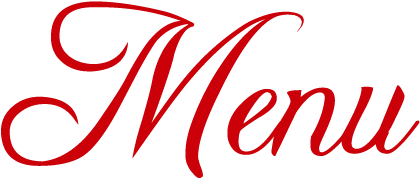 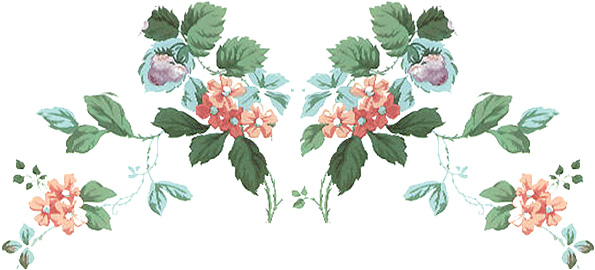 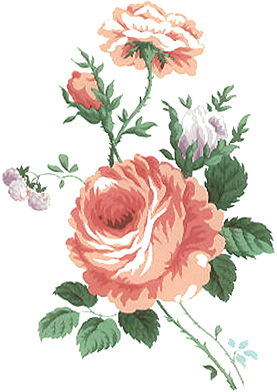 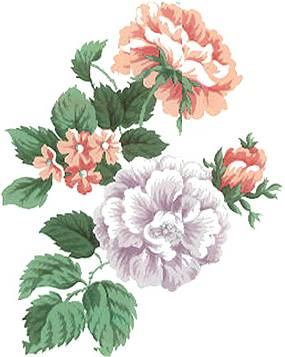 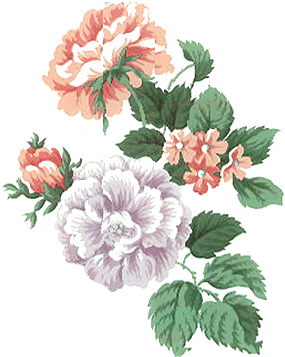 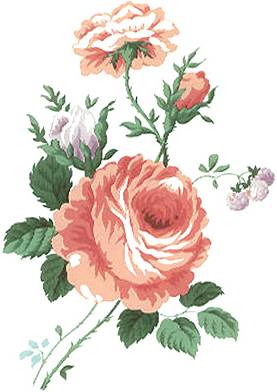 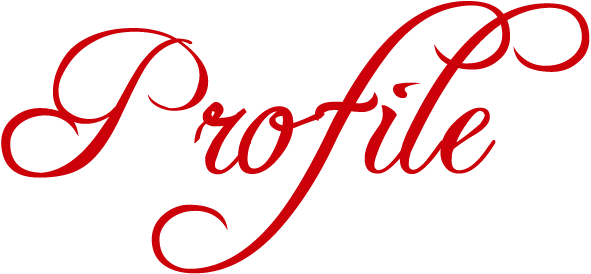 